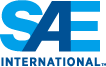 MEETING AGENDA NO. 154SAE SUBCOMMITTEE G-3E, AEROSPACE TUBING INSTALLATIONS
Charleston, SC
Thursday, March 8th, 2018CALL TO ORDERMEMBERSHIP REVIEWROLL CALL OF MEMBERSThe Secretary will call the roll of the committee members and record those present or represented.  Members arriving and guests should notify the Secretary of their presence.  All members and guests should check off or fill in their names on the computer roster sheet and informal attendance log that will be circulated during the meeting.APPROVAL OF MINUTES OF MEETING NUMBER 153CERTIFICATES OF APPRECIATIONNEW BUSINESSNew ItemsMembers, liaison members and guests are encouraged to introduce new items, questions, or simply present information felt to be of interest to the committee.  All presentations of a complicated nature or more than a paragraph in length should be prepared in writing with electronic copies available for distribution at the meeting.DISCUSSION ITEMS - PROJECT REPORTSAll project sponsors are asked to submit the status of their projects, in writing, to the Secretary before the end of the meeting.Project G3E14-1	Prepare a SAE Aerospace Standard Loop Clamp in a CRES and 625 Nickel Alloy.Sponsor:	P. PerezScope:	Prepare a SAE Aerospace Standard that defines the requirements for a high temperature loop type support clamp in 625 nickel alloy in sizes shown on MS9025. Status:	Need recommendation.September 2017 – Working on clamp deflection analysis, the ballot will be posted by the end of October.
March 2017 – Currently working on dimensional and tolerance analysis and a ballot will be posted soon.
September 2016 – No progress reported
March 2016 – No progress reported
August 2015 – No progress reported.
March 2015  – No progress reported.
September 2014  – No progress reported.
March 2014 – Project assigned.Project G3E17-3 Add angularity control to strap clamp gusset and vertical reference dimension -   AS6495Sponsor:	E. Oman / P. PerezScope:	In order to clarify the dimensional requirements of the gusset geometry for producibility, an angularity control is added against datum feature A as well as a vertical reference dimension to show the required gusset height for all strap clamp sizesStatus:	Need recommendation.
September 2017 -  Ballot posted on September 11.
REPORTING ITEMSTubing Panel.Sponsor:	D. SmithScope:	Determine quantifiable measured performance of tube material, and look at how to characterize acceptable welds.  Consider preparing a SAE publication to document the purpose and rationale for the tube material test.  Members are Mr. J. Bebey, Mr. S. Buri, Mr. R. Clements Mr. R. Johnson, Mr. S. Samon, Mr. R. Schreiber, Mr. D. Smith, Mr. J. Smith, and Mr. T. Soran.Titanium tubing alternate surface condition qualification.Sponsor:	R. JohnsonScope:	Plan to qualify alternate surface condition criteria for AS5620 (Titanium Hydraulic Tubing, Ti-3al-2.5v Cold Worked and Stress Relieved, Up to 35,000 KPa (5080 Psi) Requirements for Qualification Testing and Control). AMS 4946 to be revised within the AMS-G committee.Qualified Products List for Hydraulic Tube Support Clamps.Sponsor:	D. SmithScope:	There is a need for QPLs on hydraulic tube support clamps.  Several OEMs and users indicated a preference and desire for a QPL.  PRI audit checklists are complete.  PRI is to coordinate communication and petition potential suppliers for audit.  PRI will prepare an AS85052 and AS85449 solicitation letter for the G3 clamp suppliers (verify list at the meeting).TIME AND PLACE OF NEXT MEETINGSSAE G-3 – Fall Meetings
2018 September 19-21, Querétaro, MexicoSAE G-3 – Spring Meeting
2019 March, Monterey, CASAE G-3 – Fall Meetings
2019 September, TBD (Washington, DC Proposed)SAE G3 – Fall Meetings 
2020 March, TBAADJOURNMENT OF MEETINGAgenda prepared by P. Perez
pedrojavier.perez@ge.com 